.Intro:  32 countsAlt country track: Since You Brought it Up, Single by James Otto; bpm: 112Intro:  32 countsCROSS ROCK, RECOVER, TRIPLE LEFT, CROSS ROCK, RECOVER, TRIPLE 1/2 TURN RIGHT(Use Cuban hips)FORWARD ROCK, RECOVER, COASTER, STEP, 1/2 TURN LEFT, TRIPLE 1/2 TURN LEFTWALK BACK 2X, TOUCH, KICK, & TOUCH, KICK, & CROSS, SIDE STEPCROSS 1/2 TURN RIGHT, TRIPLE 1/2 RIGHT, BACK ROCK, RECOVER, TRIPLE FORWARD(Sort of twisty.)BEGIN AGAINLove Guarantee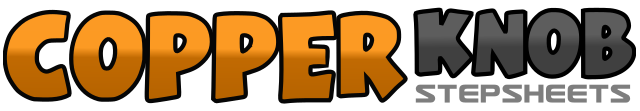 .......Count:32Wall:2Level:Easy Intermediate.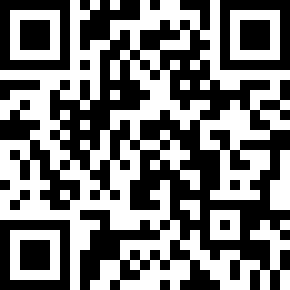 Choreographer:Sue Ann Ehmann (USA) - April 2010Sue Ann Ehmann (USA) - April 2010Sue Ann Ehmann (USA) - April 2010Sue Ann Ehmann (USA) - April 2010Sue Ann Ehmann (USA) - April 2010.Music:Sweetness of Your Love - L.U.S.T. : (CD: Reggae Hits, Vol 23)Sweetness of Your Love - L.U.S.T. : (CD: Reggae Hits, Vol 23)Sweetness of Your Love - L.U.S.T. : (CD: Reggae Hits, Vol 23)Sweetness of Your Love - L.U.S.T. : (CD: Reggae Hits, Vol 23)Sweetness of Your Love - L.U.S.T. : (CD: Reggae Hits, Vol 23)........1-2Rock left across right, recover weight to right3&4Step left to side, step right beside left, step left to side5-6Rock right across left, recover weight to left7&8Turning 1/4 right step right to side, step left beside right, turn 1/4 right stepping right forward (6:00)1-2Rock left forward, recover weight to right3&4Step left back, step right beside left, step left forward5-6Step right forward, turn 1/2 left stepping left in place	 (12:00)7&8Turning 1/4 left step right to side, step left beside right, turn 1/4 left stepping right back	 (6:00)1-2Step left back, step right back3-4&Touch left toe beside right, kick left forward, step left beside right5-6&Touch right toe beside left, kick right forward, step right back7-8Step left across right, step right to side1-2Turning 1/4 right step left forward, turn 1/4 right stepping right in place (12:00)3&4Cross left over right turning 1/4 right, step right beside left, turning 1/4 right step left to side (moving to the left) (6:00)5-6Rock right behind left, recover left in place.7&8Step right forward, step left behind right, step right forward